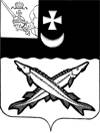 КОНТРОЛЬНО-СЧЕТНАЯ КОМИССИЯ БЕЛОЗЕРСКОГО МУНИЦИПАЛЬНОГО РАЙОНА  ЗАКЛЮЧЕНИЕфинансово-экономической экспертизы на проект постановления администрации Белозерского муниципального района «О внесении изменений в постановление администрации района от 10.10.2016  №532» 24 апреля 2017г.        Экспертиза проекта проведена на основании  пункта 7 статьи 12 Положения о контрольно-счетной комиссии Белозерского муниципального района, утвержденного решением Представительного Собрания Белозерского муниципального района от 27.02.2008 № 50 (с учетом изменений и дополнений). Предмет финансово-экономической экспертизы: проект постановления администрации Белозерского муниципального района «О внесении изменений в постановление администрации района от 10.10.2016  №532» В результате экспертизы установлено:Проект постановления предусматривает внесение изменений в постановление администрации Белозерского муниципального района от 10.10.2016  №532 об утверждении муниципальной программы «Развитие культуры Белозерского муниципального района» на 2017-2019 годы и в программу, утвержденную указанным постановлением (далее - Программа).Проектом постановления предлагается  в разделе «Объем бюджетных ассигнований программы» паспорта Программы уменьшить общий объем финансирования Программы за счет средств районного бюджета в 2017 году на 40,0 тыс. руб.    В целом объем финансирования Программы составит 71160,0 тыс. руб., из них:1) средства районного бюджета 65960,0 тыс. руб., в том числе по годам:- 2017 год – 21960,0 тыс. руб.; - 2018 год – 22000,0 тыс. руб.; - 2019 год – 22000,0 тыс. руб.2. Проектом предлагается внести изменения в раздел 4 «Ресурсное обеспечение муниципальной программы, обоснование объема финансовых ресурсов, необходимых для реализации муниципальной программы, прогнозная (справочная оценка) расходов федерального и областного бюджетов, бюджетов государственных внебюджетных фондов и бюджетов муниципальных образований района, иных организаций для реализации целей муниципальной программы»,  уточнив объемы бюджетных ассигнований по Программе на 2017 год.3. Приложение 1 «Ресурсное обеспечение реализации муниципальнойпрограммы за счет средств районного бюджета» предлагается изложить в новой редакции, уточнив ресурсное обеспечение реализации муниципальной программы за счет средств районного бюджета (таблица 1) в 2017 году и прогнозную (справочную) оценку расходов бюджета муниципального образования района на реализацию целей муниципальной программы (таблица 2) в 2017 году.         Из пояснительной записки следует, что уточнение объемов финансирования Программы на 2017 год связано с необходимостью переноса части средств на программу «Молодежь Белозерья» (подпрограмма «Жилье для молодых семей») в связи с изменением условий софинансирования по вышеуказанной подпрограмме за счет средств районного бюджета.          В целом объем финансирования  Программы составит 71160,0 тыс. руб., в том числе:  2017 год – 2526 0,0 тыс. руб.,  2018 год – 23100,0 тыс. руб., 2019 год – 22800,0 тыс. руб.Выводы по состоянию вопроса, в отношении которого проводится экспертиза:Проект постановления администрации района о внесении изменений в постановление администрации Белозерского муниципального района от 10.10.2016  №532 об утверждении муниципальной программы «Развитие культуры Белозерского муниципального района» не противоречит бюджетному законодательству, Порядку разработки, реализации и оценки эффективности муниципальных программ Белозерского муниципального района от 30.09.2015 №810 и рекомендован к принятию.         Аудитор контрольно-счетной комиссии          Белозерского муниципального района:                               В.М.Викулова